I-MERKEZİN MİSYON VE VİZYONUVizyonumuz, Türkiye ekonomisine Boğaziçi etkisi ile katkıda bulunmak ve desteklediğimiz herkesi başarılı bir girişimci haline getirmek.Misyonumuz,Girişimciliği bir zihin yapısı olarak geliştirmek, yeşertmek, yerleştirmekBoğaziçi’nin girişimci özünü ve genetiğini ortaya çıkarmakBoğaziçi etkisi yaratmak. Bu sayede daha kaliteli ve daha çok sayıda girişimin ortaya çıkmasını sağlamak. Kurumsal şirket çalışanlarının da statükoyu sorgulayan girişimci bireyler olmasına aracılık etmek.Büyük düşünen, dünyayı kavrayan ve kapsayan girişimlerin önünü açmak, bu konuda ilham vermek ve bu düşünceleri harekete geçirmekÖğrenmeyi öğrenen ve kendi başına insiyatif alan bireyler yetiştirmek. Daha sonra bu bireylerin farklı ve farkında birer girişimci olmasını sağlamak.Ne yapmaya çalışıyoruz?Dünyayla rekabet edecek yenilikçi şirketlerin Türkiye’den çıkmasına zemin hazırlamak içinDeğer odaklı, hata yapmaktan korkmayan girişimciler yetiştirerekEğitim, mentorluk, workshop, konferans ve etkinlikler gerçekleştiriyoruz, şirketlerle çözüm ortaklığı yapıyoruz, yeni fikirlerin filizlenmesi ve gelişmesi için gerekli ortamı sağlamak, ağ bağlantıları kurmak ve fon bulmak için çalışıyoruz, girişimcilik alanında akademik araştırmalar yapıyor ve girişimcilik ekosistemine bilgi üretimi ile katkıda bulunuyoruz.Felsefemiz;Düzene Meydan Oku: Zor soruları sormaktan kaçınmayız ve işleri yapmak için yaratıcı yollar buluruz, bu sebeple başlama ve devamını getirme cesaretimiz vardır.Hataları Benimse: Her şeyi bilemeyiz ancak her şeyi öğrenebiliriz, böylece deneme, yanılma ve gözlem ile hatayı, başarıya giden doğal bir yol olarak benimseriz.Uzun Vadeli Bakış: Amaç odaklıyız ve ne kadar tahrik edici ve baştan çıkarıcı olsa da kısa dönemli kazançlar uğruna uzun dönemli vizyonumuzu kurban etmeyiz.Yalnızca Kendini Düşünme: Etik ve sorumlu davranışlarla sahip olduklarımızı paylaşarak içinde bulunduğumuz toplulukları ve çevreyi beslemeye inanırız..II-MERKEZİN TARİHÇESİ, AMACI VE HEDEFLERİGirişimcilik Uygulama ve Araştırma Merkezi 17 Kasım 2015 tarihli Resmi Gazete ile faaliyetlerine başlamıştır.Amaç ve Hedefler: Paydaşları olan girişimciler, iş dünyası, sivil toplum kuruluşları, akademisyenler ve öğrencilere yenilikçi ve girişimci bakış açıları kazandırmakGirişimcilik süreçlerindeki bilgi üretimi ve paylaşımına katkıda bulunarak, girişimci şirketlerin kurulumu, yönetimi, büyümeleri ve sürdürülebilir olmalarına destek vermek, girişimcilik, kurum içi girişimcilik ve sosyal girişimcilik alanlarında yol gösterici ve teşvik edici rol oynamak Girişimcilik kültürünün yaratılması ve yaygınlaştırılması kapsamında tüm paydaşları içine alarak ulusal ve uluslararası girişimcilik ağları oluşturmak, bu ağların sürekliliğini sağlamak ve bu bağlamda, Türkiye ve yurt dışında bulunan ve girişimcilik alanında faaliyet gösteren diğer eğitim ve araştırma merkezleri ile işbirlikleri gerçekleştirmek Girişimcilik alanındaki araştırma, eğitim ve öğretim faaliyetlerine destek vererek girişimciliğin gelişmesine katkıda bulunmak.III-MERKEZİN TEMEL POLİTİKA VE ÖNCELİKLERİGirişimcilik, kurum içi girişimcilik ve sosyal girişimcilik konularında ulusal ve uluslararası konferans, seminer, eğitim, çalıştay düzenlemek ve koordine etmekGirişimcilik projelerinin hayata geçirilmesi için gereken ekosistemin oluşturulmasına destek vermek ve girişimcilik süreçlerinde tüm paydaşlara destek vermenin yanında danışmanlık yapmakVar olan kuruluşların dünyaya ayak uydurabilmek, paydaşlarına ve topluma değer yaratabilmek için yapmaları gereken ve devamlılık arz eden girişimcilik çalışmalarına destek vermekGirişimcilik ve girişimci düşünce konularında araştırma yapmak, araştırma yapılmasını teşvik etmek ve yapılan araştırmalara katkıda bulunmakÜniversite bünyesinde, Türkiye’de ve yurt dışında bulunan ve girişimcilik alanında faaliyet gösteren diğer eğitim ve araştırma merkezleri ile işbirlikleri gerçekleştirmekÜniversite girişimcilik ekosistemi içinde yer alan merkez, enstitü ve benzeri tüm faaliyet grupları ile iletişim ve işbirliği içinde olmak, girişimcilik alanlarında ortak fayda sağlayan çalışmalar gerçekleştirmekGirişimcilik alanlarıyla ilgili ulusal ve uluslararası özel sektör ve sivil toplum kuruluşları ile ortak çalışmalar yapmak, bu çalışmalarda tüm paydaşların katılımını teşvik etmek ve birlikte projeler yürütmek.IV-MERKEZDE YETKİ, GÖREV VE SORUMLULUKLARa)Örgüt YapısıMerkez Müdürü: Dr. Öğretim Üyesi Oğuzhan Aygören Yönetim Kurulu Üyeleri: Dr. Öğretim Üyesi Oğuzhan Aygören (Müdür), Doç. Dr. Burcu Rodopman, Prof. Dr. Sumru Akcan, Sevim Tekeli, Prof. Dr. Vedat Akgiray Genel Kurul Üyeleri: Dr. Öğretim Üyesi Oğuzhan Aygören (Müdür), Prof. Dr. Cem ErsoyProf. Dr. Lale Akarun, Prof. Dr. Levent Arslan, Prof. Dr. Mahmut Ekşioğlu, Prof. Dr. Mine Uğurlu,Prof. Dr. Tuna Tuğcu, Prof. Dr. Vedat Akgiray, Doç. Dr. Burcu Rodopman, Doç. Dr. Gözde Ünal,Doç. Dr. Kıvanç İnelmen, Prof. Dr. Sumru Akcan, Doç. Dr. Şebnem Özüpek, Dr. Öğretim Üyesi Burçin Hatipoğlu, Dr. Öğretim Üyesi Mehtap Işık, Dr. Öğretim Üyesi Ali Coşkun, Öğretim Görevlisi Dr. Sinan Işık, Bülent Üner, Can Saraçoğlu, Behice Ertenü , Sevim Tekeli Danışma Kurulu Üyeleri: Dr. Öğretim Üyesi Oğuzhan Aygören, Prof. Dr. Lale AkarunProf. Dr. Ayşe Gül Toker, Ali Karabey, Barış Tansever, Burak Büyükdemir, Can YücaoğluDidem Altop, Emrah Yalaz, Emre Zorlu, Eren Soyak, Dr. Joachim Behrendt, Hasan Süel, Kerem Alper, Mahmut Ünlü, Melih Ödemiş, Nevzat Aydın, Samir Deliormanlı, Serdar Alemdar, Serkan Borançaklı, Sertaç Yerlikaya, Sina Afra, Timuçin Bilgör, Veysel BerkV-MERKEZ TARAFINDAN DÜZENLENEN EĞİTİM PROGRAMLARIVI-TOPLUMA HİZMET          Fireup Değişim Öncüleri Programı, İTÜ Girişimcilik ve İnovasyon Merkezi ile birlikte hayata geçirildi. Bu program sürdürülebilir kalkınma hedefleri gözetilerek ve bu hedefler doğrultusunda öğrencilerin proje geliştirmesi amaçlanarak hayata geçirildi. Program Şubat – Haziran 2020 ayları arasında devam etti. 500 başvurunun geldiği programı Boğaziçi Üniversitesi’nden 19 öğrenci tamamladı. Bu öğrencilerin 12’si Stanford Universitesi University Innovation Fellowship programına katılmak için başvuruda bulundu. Yapılan mülakatlar ve değerlendirmeler sonucu dört öğrenci Stanford University Innovation Fellowship programına katılmaya hak kazandı. Bu öğrenciler Stanford tarafından verilen eğitimleri başarıyla tamamlayarak UIF Fellow olmaya hak kazandılar. Ayrıca merkez müdürümüz bu programda Faculty Innovation Fellow olmaya hak kazandı.          Boğaziçi Üniversitesi’ni Yeni Kazanan Öğrenciler için Oryantasyon Konuşması, “Girişimcilik, Kurumsal Hayat” @ Boğaziçi Üniversitesi Güney Kampüs, 20-21 Ekim 2020VII-MERKEZ TARAFINDAN DÜZENLENEN BİLİMSEL TOPLANTILARVIII-MERKEZ ÜYELERİNİN KATILDIKLARI BİLİMSEL TOPLANTILARIX-MERKEZDE SÜRDÜRÜLEN PROJELER VE RAPOR DÖNEMİNDE TAMAMLANAN PROJELERProje Adı			: Young Migrant EntrepreneursYürütücüsü			: BÜYEMDestekleyen Kuruluşlar	: Erasmus +Başlangıç Yılı	: -Durumu	: Devam EdiyorProje Adı			: LeanLabYürütücüsü			: Özyeğin ÜniversitesiDestekleyen Kuruluşlar	: İSTKABaşlangıç Yılı	: -Durumu	: TamamlandıX-MERKEZ AĞIRLIKLI, MERKEZİN KATKISIYLA YAPILAN ÇALIŞMALARA DAYANDIRILARAK YAYINLANAN BİLİMSEL YAYINLARMakaleAygören, O.,  “Yalın Girişim Yaklaşımı,” Yağcı, İ. (Ed.), Pazarlama Teorileri,  pp ,  Mediacat           Yayınları, 2020.XI-MERKEZİN 2021 YILI İÇİN YILLIK ÇALIŞMA PROGRAMIPerformans Değerlendirme KriterleriXII- MERKEZ’İN 2020 YILI İÇİN BELİRTMEK İSTEDİĞİ BAŞKA FAALİYETLER / BAŞARILARTeknoloji Transfer Ofisi tarafından yürütülmekte olan TUBITAK Dream Bigg Projesi’nde Merkezimiz, proje başvuru duyurusuna yardım edilmesi, mentör seçimi ve atanması, eğitimcilerin belirlenmesi ve planlanması ve projenin operasyonu konusunda etkin olmaktadır. Üniversitemizin yürütücü ortağı olduğu, İstanbul Kalkınma Ajansı tarafından desteklenen Akademiden Girişime Yenilikçi Dönüşüm Programı LeanLab programının akademik koordinatörlüğünün Dr. Öğretim Üyesi Oğuzhan Aygören tarafından gerçekleştirilmektedir. Program, ticarileşme potansiyeline sahip iş fikri olan akademisyen ve doktora öğrencilerine yönelik olup; üniversite, kamu ve sanayi iş birliğine dayalı olarak akademik girişimciliğin güçlendirilmesini amaçlamaktadır.Hasso Plattner Institute of Design (d.school), Stanford Üniversitesi tarafından yürütülen University Innovation Fellows (UIF) programı ile İşbirliği yapılmaktadır. UIF kapsamında okulumuzdan seçilen 4 öğrenci iş modeli geliştirme, design thinking, yaratıcılık ve inovasyon gibi konularda 6 haftalık bir eğitim aldı. Seçilen öğrenciler eğitimin yanı sıra üniversitemizdeki girişimcilikle ilgili sorunlara yönelik araştırmalar yaptı ve belirlenen sorunların çözümüne yönelik projeler geliştirdi. Bununla birlikte programın ana çıktıları arasına, farklı ülkelerden programa katılan üniversitelerle organik bir bağ kurulması, o üniversitelerdeki girişimciliğe yönelik sorunların analizi ve sorunlara getirilen çözümlere erişim sağlanması gibi kazanımları ekleyebiliriz. Coronathon Türkiye COVID-19’un yarattığı sorunlara çözüm arayanları ve çözüm geliştirenleri bir araya getirir ve yenilikçi fikirlerin hayata geçmesi için gerekli zemini sağlar.Coronothan Türkiye amaçları yerine getirmek için aşağıdaki somut adımları uygular:COVID-19’un yarattığı ve yaratacağı sorunlar üzerine farkındalık yaratırCOVID-19’un yarattığı sorunlara yönelik hackathonlar düzenler. Katılımcıların takımlaşmalarına destek verirFikirleri webinarlar ve mentörlükler ile geliştirirFikir ve takımların farklı kurum ve kuruluşlarla eşleşmesine destek verirHackathonda öne çıkan fikirleri hızlandırıcı programlarına yönlendirirCoronathon Türkiye COVID-19 ile ilgili çalışan diğer tüm kurum ve kuruluşları desteklerNasıl bir yapı ile çalışır? Coronathon Türkiye çok paydaşlı, esnek bir yapıda çalışan, bir sivil inisiyatiftir. Üniversiteler, STK’lar, Girişimciler, Kamu Kuruluşları, Özel Sektör ve Bağımsız kişilerden oluşur.Coronathon Türkiye Neye inanır?Şeffaflık, Kapsayıcı Olma, Konsensus, İşbirliği, Hız, MerkeziyetsizlikPaydaşlar: Boğaziçi ünivesitiesi Girişimcilik Uygulama ve Araştırma Merkezi, Boğaziçi Üniversitesi Teknoloji Transfer Ofisi, Başlangıç Nokası, Endeavor, Girişimcilik Vakfı, Habiat, Hello Tomorrow Turkey, ITU Ginova, KTH Event Agency, Migport, Gimer, Talentmelon, Timur Sırt, Türkiye Bilişim Vakfı, VİVEKAYönetim Kurulu ve Genel Kuru Üyelerimiz Tarafından Üniversitemizde Verilen Girişimcilik Dersleri XIII-ÖZDEĞERLENDİRMEGenel yol gösterici başlıklarınız (rubrics) var mı? Girişimciliği kafa yapısı olarak benimsetmek ve şirket kurmanın ötesinde öncelikle öğrencilerden ve öğretim üyelerinden başlayarak değişim öncüleri oluşturmak. Buradaki en önemli yol gösterici başlıklarımız 2020 içinde başladığımız Fireup Değişim Öncüleri Programına başvuran ve nihayetinde tamamlayan öğrenci sayısı, girişimcilik bakışını benimseyen öğretim üyesi sayısı ve bu sayede kampüs içinde girişimcilik ve sosyal inovasyon kavramları ile tanışan ve benimseyen kişi sayısının artması. Mevcut durumunuzdan bir adım öteye gitmek için neler yaptınız?Stanford Universitesi University Innovation Fellowship programından aldığımız ilham ile kendi programımızı tasarladık. Bunun için İTÜ Girişimcilik ve İnovasyon Merkezi (Ginova) ile iş birliği yaptık. Programı tamamlayan öğrenciler ile bir değişim öncüleri topluluğu inşa ettik. Her öğrenci kendi projesini geliştirdi. Bu arada merkez müdürümüz Dr. Oğuzhan Aygören de bu programda Faculty Innovation Fellow olarak dünya genelinde seçilen 25 fellow ile haftalık çalışma grubuna dahil oldu. Bu grup sayesinde karşılıklı öğrenme ve iş birliği imkanları oluşturduk.Hedeflerinizi gerçekleştirmek için hangi çalışmalarda bulundunuz?Covid-19 salgınının başlaması ile beraber dünyadaki ilk online hackathonlar’dan birini organize ettik ve Coronathon Türkiye isimli bir insiyatif başlattık. Salgına yenilikçi çözümler üretmek için 1500’den fazla başvuru aldık. 48 saatlik online etkinliğin sonunda 150 yeni proje fikri geldi. Alanında öncü olan 50’den fazla kurumun paydaşlığı ile bu fikirleri sıraladık ve ilk 12 fikre özel sektör desteği ile toplam 130bin TL ödül verdik. Akabinde Tübitak, Coronathon Türkiye’de ilk 60 içinde yer alan projelere özel 600bin TL’lik bir destekte bulundu. 120 mentor ile toplam 1000 saatten fazla mentorluk gerçekleştirdik. Projelerin, özel sektör ile iş birlikleri kurmasını sağladık. Avrupa Komisyonu’ndan EUvsVirus hackathon’unu gerçekleştirmek için davet aldık ve bu sefer 15bin kişinin katıldığı Avrupa çapındaki bu hackathon’un gerçekleşmesine destek verdik. Coronathon Türkiye hakkında daha detaylı bilgi için www.coronathonturkiye.com adresini ziyaret edebilirsiniz.Merkezimizin ana misyonu olan girişimci kafa yapısını yaymak ve sürdürülebilirliğini sağlamak adına Fireup programını tamamlayan öğrenciler arasından bir Değişim Öncüleri Topluluğu inşa ettik. Bir sonraki sene öğrencilerin eğitimini bu topluluğun üstlenmesini öngördük.Ayrıca merkezimizin görünülürlüğü için dört tane kısmi zamanlı öğrenci aldık. Bu öğrencilerin ikisi sosyal medya ile ilgilenirken ikisi de merkezimizdeki araştırma faaliyetlerini yürütüyor.26 Kasım 2020 tarihinde Açık İnovasyon temasında İnovasyon ve Kurumiçi Girişimcilik Zirvesini online olarak gerçekleştirdik. 650’den fazla sektör profesyonelinin katıldığı etkinlik büyük bir ilgi yarattı. https://haberler.boun.edu.tr/tr/haber/inovasyon-ve-kurumici-girisimcilik-zirvesinde-acik-inovasyon-one-ciktiHedefinizin ne kadarına ulaştınız? Ulaşamadıysanız eksikleriniz nelerdi gerekçeleri?Salgın ortamında olmamıza rağmen geçtiğimiz sene belirttiğimiz hedeflerin neredeyse tamamına ulaştık ve hatta ötesine geçtik. Birçok projemizi online ortama taşıdık. Birçok yeni iş birliği için girişimlerimizi yoğunlaştırdık. Gerçekleştiremediğimiz hedefimiz yalnızca girişimcilik yüksek lisansı programı oldu. Bu da Covid sebebiyle okulumuzun yönetim kademelerinde konu ile ilgili çalışmaların öncelik bulmaması sebebi ile gerçekleşemedi.Hedef üstü çalışmanız oldu mu? Bunu nasıl bir çalışma sayesinde başardınız?Hedef üstü birçok çalışmamız oldu. En önemlisi TTO genel müdürü Sevim Tekeli ve BÜVAK genel sekreteri Elvan Zihnioğlu ile beraber Ekim ayından bu yana düzenli olarak toplanan bir Girişimcilik çalışma grubu oldu. Bu çalışma grubuna Boğaziçi Üniversitesi mütevelli heyetini temsilen Ebru Dorman öncülük etmektedir. Çalışmalarımızın sonunda Boğaziçi Üniversitesi Open Innovation Hub projesini geliştirdik ve rektöre sunumunu yaptık. Bu çok disiplinli, iyi niyetli ve gönüllü çalışma grubu sayesinde farklı bakış açılarına sahip, samimi ve işinde uzman bireyler ile Boğaziçi Üniversitesi’ne uygun ve özüne yakışır bir proje geliştirebildik. Diğer Merkezler ile iş birliği yaptınız mı? Okul içinde en büyük iş birliğimiz TTO ile devam ediyor. Özellikle Dreambigg programına eğitim, mentorluk ve kuluçka merkezinin yönetimi desteğini veriyoruz. Bunun dışında Teknopark kuluçka programına başvuran startupların değerlendirmelerini yapıyoruz. Ayrıca çalışma alanlarımızın yakınlığı sebebi ile İnovasyon Merkezi ile irtibat halindeyiz. Bunların ötesinde Fireup Değişim Öncüleri Programı için İTÜ GİNOVA (Girişimcilik ve İnovasyon Merkezi) ile bir iş birliği geliştirdik ve devam ettiriyoruz. Ayrıca Aralık 2020’de Uluslararası İlişkiler Ofisi bizimle irtibate geçerek uzun yıllardır yürüttükleri Clinton Global Initiative University (CGI U) programı için öğrenci seçimini beraber gerçekleştirmek üzere bir öneride bulundu. Bunun üzerine program için duyurular yaptık ve aday öğrenciler belirlenmesine katkıda bulunduk.2020 Yılı hedefleriniz nelerdir?Fireup Değişim Öncüleri programının ikincisini gerçekleştirmek. Bunu yaparken birinci dönem mezun öğrencilerin desteğini almak.Stanford UIF programına dört yeni öğrencinin seçilmesini sağlamak ve öğrencilerin liderlik ettikleri Değişim Öncüleri Topluluğunu büyütüp yeşertmek.Öğretim üyelerinin de bu topluluğu sahiplenici ve destekleyici olması için okul içinde daha çok öğretim üyesinin girişimcilik kafa yapısını benimsemesini sağlamak ve kendi derslerine entegre etmelerine yardımcı olmak. Bunun için “Design Thinking” yöntemini okul içine tanıtmak.Girişimcilik alanındaki öncü mezunlarımızdan hem maddi hem manevi destek almakKurumiçi Girişimcilik ve İnovasyon Zirvesi’nin ikincisini gerçekleştirmekTopluma faydalı etkinlik ve eğitimlere devam etmekUlusal, uluslararası üniversite ve özel sektör iş birliklerini artırmak ve sağlamlaştırmakOkul içinde girişimcilik fonunun kurulmasına öncülük etmekGirişimcilik alanında akademik programlar (yüksek lisans, doktora, vb) gerçekleştirmek için çalışmalarda bulunmak ve yeni araştırma projeleri başlatmakOpen Innovation Hub projesini hayata geçirmekMisyon-odaklı yenilikçi düşünme yöntemlerini (Moonshot Thinking) kullanarak Stanford Universitesi’nin “Yüksek Öğrenimi Yeniden Düşünmek” adıyla gerçekleştirdiği çalışmanın benzerini yaparak (http://www.stanford2025.com/) Boğaziçi 2030 vizyonuna öncülük etmek ve bu sitedeki partner üniversiteler arasında yer almak.Girişimcilik Merkezi’ne özel ilham verici bir mekana sahip olmakKendine has ritüelleri olan, sanatçı bakışından ve çocuk gibi olmaktan beslenen ve yaratıcılığın kaynağı olan bir kültürü yerleştirmek“Burada farklı bir şeyler oluyor ve ben de buranın bir parçası olmak istiyorum.” dedirtmekTüm bu projeler için fonlara başvurmak ve destek almakEğitim Programının BaşlığıYöneticisiGörev Alan Merkez ÜyeleriDüzenlendiği TarihlerKatılan Kişi SayısıFireUp Değişim Öncüleri ProgramıOğuzhan AygörenOğuzhan Aygören12 Şubat 2020 500FireUp Design Thinking Oğuzhan AygörenOğuzhan Aygören26 Şubat 2020450FireUp Kanvas İş Modeli Oğuzhan AygörenOğuzhan Aygören11 Mart 202018Fireup Proje SunumlarıOğuzhan AygörenOğuzhan Aygören25 Haziran 202012Faaliyetin Tarihi (leri)Faaliyetin TürüFaaliyetin AdıFaaliyeti Yapan Birimin Adı12 Şubat 2020Fireup Eğitim Semineri Girişimciliğe Giriş, Birleşmiş Milletler Küresel Kalkınma Hedefleri (UNDG)Girişimcilik Uygulama ve Araştırma Merkezi 25 Şubat 2020Girişimci SeçimiPitching DayGirişimcilik Uygulama ve Araştırma Merkezi26 Şubat 2020Fireup Eğitim Semineri Design Thinking Girişimcilik Uygulama ve Araştırma Merkezi11 Mart 2020Fireup Eğitim Semineri Kanvas İş Modeli Girişimcilik Uygulama ve Araştırma Merkezi21 Mart 2020 HackathonCoronathon Türkiye: AçılışGirişimcilik Uygulama ve Araştırma Merkezi22 Mart 2020HackathonCoronathon Türkiye: Etki Analiz Atölyesi/Mentörlük DesteğiGirişimcilik Uygulama ve Araştırma Merkezi23-27 Mart 2020 HackathonCoronathon Türkiye: Değerlendirme Girişimcilik Uygulama ve Araştırma Merkezi22 Mayıs 2020Fireup Proje SunumuUIF Proje SunumuGirişimcilik Uygulama ve Araştırma Merkezi29 Mayıs 2020Fireup Feedback SessionUIF Feedback Session Girişimcilik Uygulama ve Araştırma Merkezi17 Haziran 2020Fireup SunumuUIF Sunumu Girişimcilik Uygulama ve Araştırma Merkezi08 Temmuz 2020Girişimci SeçimiPitching DayGirişimcilik Uygulama ve Araştırma Merkezi20 Ekim 2020Üniversiteye Yeni Katılan Öğrencilere OryantasyonOryantasyon 2020Girişimcilik Uygulama ve Araştırma Merkezi21 Ekim 2020Üniversiteye Yeni Katılan Öğrencilere OryantasyonOryantasyon 2020Girişimcilik Uygulama ve Araştırma Merkezi26 Kasım 2020Zirve/Konferans/Sempozyum/Panelİnovasyon ve Kurumiçi Girişimcilik Zirvesi Girişimcilik Uygulama ve Araştırma Merkezi Faaliyetin Tarihi (leri)Faaliyetin TürüFaliyetin AdıFaaliyeti Yapan Birimin Adı10-11 Aralık 2020Konferans 7th Annual World Open Innovation Conference UC Berkeley Garwood Center for Corporate Innovation20-21 Ekim 2020SeminerÜniversiteyi Tanıma Günleri Boğaziçi Üniversitesi 29 Eylül 2020Seminer/Sempozyum/PanelRedbull Basement 2020RedBull18 Ocak 2020Eğitim SemineriExecutive On Board/ GirişimcilikBUYEM05 Şubat 2020Eğitim SemineriBOUN 101 Kış OkuluBUYEMEkim, Temmuz 2020Eğitim SemineriZorlu Holding Kurumsal Sürdürülebilirlik Programı / İnovasyon ve GirişimcilikBUYEM31 Ekim 2020Eğitim SemineriKişisel Dönüşüm Danışmanlığı Programı/ Beynin Düşünce Yapısı ve İşleyisiBUYEM07-08 Kasım 2020Eğitim Semineri Yenibirlider Gelişim Programı / İnovasyon ve GirişimcilikBUYEM08 Aralık 2020Eğitim SemineriDEİK Türkiye Tacikistan Ticari Ekonomik ve Kültürel İlişkileri WebinarıBUYEM25 Aralık 2020Eğitim SemineriPandemi Döneminde Kadın Girişimciler Motivasyon ve E-ticaret / Fikrim Geleceğim WebinarıBUYEM09 Mayıs 2020Eğitim SemineriKale Sosyal Sorumluluk Okulu / Sosyal GirişimcilikBUYEM22 Şubat 22020Eğitim SemineriKapital Bank Bakü  / Girişimcilik ve İnovasyonBUYEM23 Şubat 2020Eğitim SemineriRabıta Bank Bakü / Girişimcilik ve İnovasyonBUYEMKriterlerSayısal HedefStartup Carnival 1Seminer2Konferans 1Pitching Day3Inspire Talk 2Zirve1Girişimcilik Yaz Kampı1FireUp Eğitim/Seminer3DERSÖĞRETİM ÜYESİ DERSİN VERİLDİĞİ DÖNEMDERSİ VEREN ÖĞRETİM ÜYESİNİN BÖLÜMÜDERSİN VERİLDİĞİ BÖLÜMINTT 434.01 Business Development & EntrepreneurshipDr. Öğretim Üyesi Oğuzhan Aygören2019/2020 Akademik Yılı II. Dönem Uluslararası Ticaret Uluslararası Ticaret INTT 465.01 Electronic CommerceDr. Öğretim Üyesi Oğuzhan Aygören2020/2021 Akademik Yılı I. DönemUluslararası Ticaret Uluslararası Ticaret INTT 48B.01 Sp. Tp. Dig. Market.Str.& Comm. Manag.Dr. Öğretim Üyesi Oğuzhan Aygören2020/2021 Akademik Yılı I. DönemUluslararası Ticaret Uluslararası Ticaret ENG 493.01 Sp. Tp. in Launch. A Suc. Software StartupCan Saraçoğlu2020/2021 Akademik Yılı I. DönemBilgisayar Mühensiliği Bilgisayar Mühendisliği 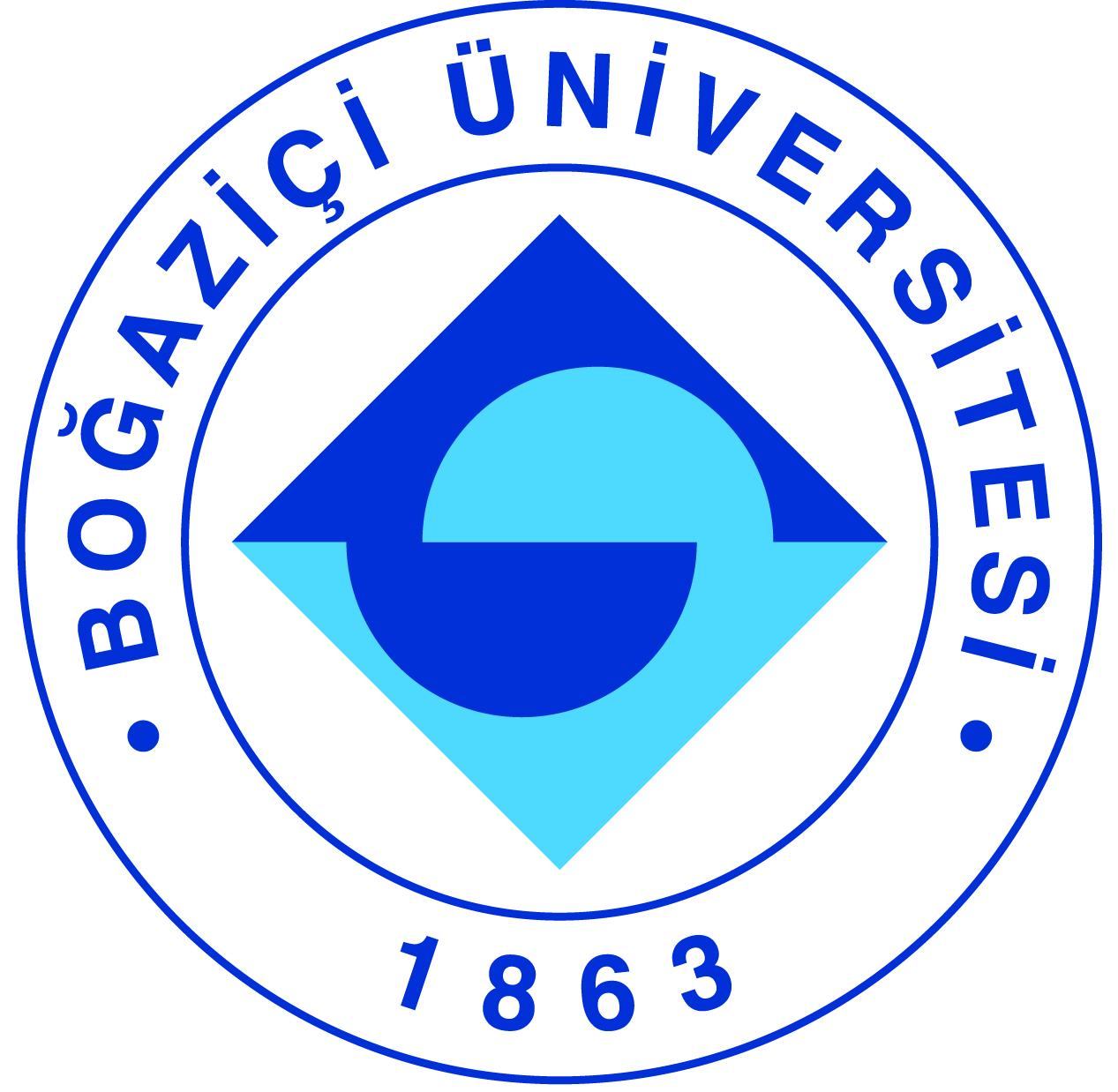 